Папа, мама, я - ПДД знающая семьяДоминирующая образовательная область: «Физическая культура»Интеграция областей:«Физическое развитие», «Социально-коммуникативное развитие», «Познавательное развитие», «Речевое развитие», «Художественно-эстетическое развитие»Цель:	1. Совершенствование работы по преемственности семьи и детского сада.2. Создание  условий  для творческого, совместного сотрудничества детей, родителей и воспитателей группы.3. Повышение  уровня  знаний детей по профилактике  ДДТТ.Интегрированные задачи:Образовательные: закрепить  основные  правила   поведения на улице и дороге, сигналов светофора, название  и  значение дорожных знаков.Развивающие: развить  логическое  мышление и внимательность, двигательную активность, формировать   умения слушать и запоминать дорожную информацию.Воспитательные: воспитывать  чувство  коллективизма, умение сопереживать и добиваться поставленной цели.Виды деятельности:- двигательная;- восприятие художественной литературы;- игровая;- коммуникативная;- музыкальная.Формы организации:- чтение стихотворений детьми;- игры-эстафеты;- беседа;- музыкально-ритмичные движения.Материалы:Три жезла, три игрушечные машины на веревке, разрезанные дорожные знаки, билеты с вопросами, бинты, спортивный инвентарь: обручи, дуги, кегли, тоннели.Ход мероприятия:I. Приветствие командВедущий: Здравствуйте, дорогие гости! Я приветствую Вас на необычном празднике «Папа, мама, я – ПДД знающая семья». Почему семья? Потому, что это самое дорогое, что есть у каждого человека. В семье его сила, и не только. В каждой семье есть сокровище – это знания, за которым мы сегодня и отправимся.Надеюсь, наши команды готовы. Наши команды волнуются, давайте поприветствуем их аплодисментами. Под музыку  в зал входят семейные команды: группа № 2 «Светофорики», группа № 3 «Пешеходы», группа № 8 «Водители»Ведущий: Сегодня у нас настоящие соревнования и оценивать результаты будет жюри. Представление жюри.Вот и встретились наши команды, пожелаем им успеховII. Разминка.Ведущий: А теперь, как полагается, проведем перед соревнованиями разминку. (4-5 упражнений под ритмичную музыку)Команды готовы к испытаниям? Тогда начнем, вот послушайте загадку:Черная, белая, черная, белая,Есть у инспектора палочка смелая!Он, как рыбак , ей водителей ловит,Взмах! И машину легко остановит!  (жезл)                                III. Конкурсы1-й конкурс называется «Передай жезл»Правила игры: Участник команды берет жезл, оббегает конус и  возвращается  обратно, передает следующему участнику жезл. Игра начинается по сигналу. Заступать за линию старта запрещается. Держать жезл одной рукой.Ведущий: Двери, окна, но не дом,Есть сиденья даже в нём,Фары светят, как глаза.Есть четыре колеса.Из под них клубится пыль.Это что?    (автомобиль)Ведущий: А у кого, есть автомобиль, поднимите руку?  Ваши родители хорошо ездят на машинах? Соблюдают правила дорожного движения?Сейчас мы  это и проверим в следующем конкурсе.2-ой конкурс «Автогонки»Эстафета шуточная, то и машины будут не настоящие, а игрушечные и они уже стоят перед вашими командами.  Нужно объехать конус вернуться к командам.Ведущий:  Знак гласит, что еле-еле
Виден свет в конце туннеля.
На педаль не налегай,
Лучше фары зажигай! (Что это за знак?   Тоннель) Этот знак тревогу бьет –
Вот опасный поворот!
Ехать здесь, конечно, можно,
Только очень осторожно –
Никого не обгонять,
Пассажиров не менять.  (Что это за знак? опасный поворот)3-й конкурс «Едем, едем»Правила игры: проползти в тоннель, оббежать кегли, бегут на начало этапа.Пусть наши команды немного отдохнут, я приготовила  загадки для зрителей.IV. Загадывание загадок1) Для этого коня едаБензин, и масло, и вода.На лугу он не пасется,По дороге он несется  (Автомобиль)2) Этот конь не ест овса,Вместо ног два колеса,Сядь верхом и мчись на нем,Только лучше правь рулем. (Велосипед)3) Удивительный вагон!Посудите сами:Рельсы в воздухе, а онДержит их руками. (Троллейбус)4) Дом по улице идет,На работу всех везёт,Не на тонких курьих ножках,А в резиновых сапожках (Автобус)5) Вот стоит на улицеВ черном сапоге –Чучело трехглазоеНа одной ноге. (Светофор)6)На асфальте есть полоски,И на знаке есть полоски,Только здесь при зелёном свете,Переходят улицу, дети!  ( «Пешеходный переход»)Ведущий: Надеюсь, наши команды немного отдохнули.4-й конкурс  «Собери знак»Правила конкурса: Необходимо из частей собрать знак. Какая команда быстрее соберет и правильно ответит на вопрос «Что это за знак? К  какой категории он относится?» та команда и победит. Детям можно помогать.Заходит Буратино плачет, ходит, как будто заблудился, растерялся, не знает куда идти.Буратино: Здравствуйте, а куда я попал?Дети: Здравствуй, Буратино!Ведущий: Здравствуй, Буратино. Почему ты плачешь?  Ты что потерялся?Буратино: Я заблудился, я пропал! Шёл к Мальвине на урок  рисования. Попал в большой и шумный посёлок, я растерялся и пропал. Кругом машины и такси, вдруг автобус на пути. Признаться честно я не знаю, где дорогу перейти. Ребята, вы мне помогите. И если можно расскажите,  дорогу как переходить, чтоб под такси не угодить.V. Чтение стихотворенийВедущий: Правила дорожного движения – это законы дороги. Если не соблюдать, попадешь в аварию. Вот послушай стихотворение:По городу, по улицеНе ходят просто так.Когда не знаешь правила,Легко попасть впросак.Все время будь внимательнымИ помни наперед:Свои имеют правилаШофер и пешеходРебенок 1: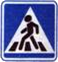 Здесь наземный переход,                                  
Ходит целый день народ.
Ты, водитель, не грусти,
Пешехода пропусти!Ребенок 2: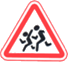 Посреди дороги дети,
Мы всегда за них в ответе.
Чтоб не плакал их родитель,
Будь внимательней, водитель!Ребенок 3: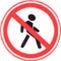 В дождь и в ясную погоду
Здесь не ходят пешеходы.
Говорит им знак одно:
"Вам ходить запрещено!"Ребенок 4: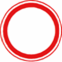 Этот знак ну очень строгий,
Коль стоит он на дороге.
Говорит он нам: "Друзья,
Ездить здесь совсем нельзя!"Ребенок 5:Красный свет нам говорит:Стой, опасно! Путь закрыт!Ребенок 6:Желтый свет – предупрежденье,Жди сигнала для движенья.Ребенок 7:Зеленый свет открыл дорогу.Переходить ребята могут.Ребенок 8:На улице будьте внимательны дети!Твердо запомните правила эти!Ведущий:  Буратино ты запомнил правила дорожного движения?Буратино: Теперь я не пугаясь, могу идти в свою сказку. На верное Мальвина меня уже  заждалась с красками. А вам я дарю волшебный цветок, он поможет вам в следующем задании. До свидания!VI. Конкурсы6-ой конкурс для пап «Правила ПДД»Правила конкурса: взрослый должен ответит на вопрос написанный на лепестке цветка. Совещаемся всей командой.1)  При движении на легковом автомобиле, оборудованном ремнями безопасности, пристегиваться ремнями должны. (все лица находящим в автомобиле)2) С какой максимальной скоростью Вы можете продолжать Движение за знаком жилая зона (20 км/ч)3) Разрешена ли перевозка детей до 12-летнего возраста на переднем сиденье легкового автомобиля (Разрешена, только с использованием детских удерживающих устройств)4) В каких случаях водитель транспортного средства, приближающийся к нерегулируемому пешеходному переходу, обязан снизить скорость или остановиться перед переходом? (Если пешеход переходит или вступил на проезжую часть)5) Как правильно переходить по пешеходному переходу? (смотрим по сторонам вправо-влево, убеждаемся что машины поблизости нет )6) Как обходить автобус (трамвай) на остановке?Ведущий: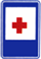 Если кто сломает ногу,
Здесь врачи всегда помогут.
Помощь первую окажут,
Где лечиться дальше, скажут. (Пункт первой медицинской  помощи)7-ой конкурс«Оказание первой медицинской помощи»Правила: Конкурс шуточный, поэтому наши ребята будут бинтовать своих родителей.  VII. Игра со зрителями Ведущий: Пока жюри подводит итоги всех конкурсов, мы поиграем с болельщиками .VIII. Итоги конкурсаВедущий: Теперь слово дадим жюри.Награждение команд.Благодарственные слова родителям, которые помогли в организации и оформление конкурса.Развлечение заканчивается словами:«Пусть все это только играНо ею сказать мы хотелиВеликое чудо - семья!Храните её, берегите её!Нет в жизни важнее цели! »Муниципальное автономное образовательное учреждение«Детский сад комбинированного  вида № 51» городского округагород Салават Республики БашкортостанСценарий спортивного праздника,совместно с родителями«Мама, папа, я – знающая ПДД семья!»Подготовила: инструктор по ФКГильмутдинова А.Г.Время проведения: 13.02.2015 г.г.Салават 2015 г